Types de montages électriquesMontage en série :                                                                        ExpérienceOn réalise les expériences ci-dessous :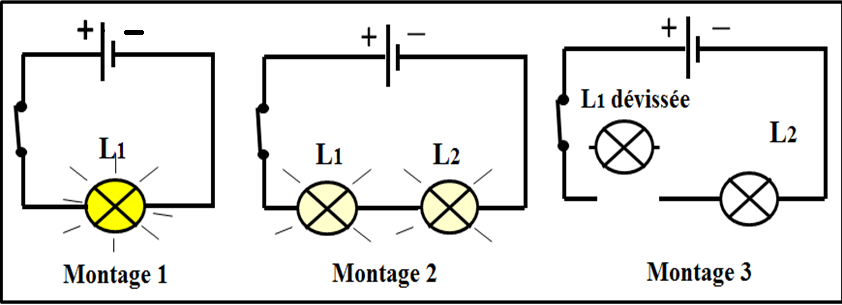 Observation:Dans le premier montage, l’éclat de la lampe L1 est normal.Lorsqu’on ajoute une lampe L2 en série avec la lampe L1 l’éclat des deux lampes devient faible.Lorsque la lampe L1 est dévissée ou grillée  la lampe L2 s’éteint et inversement.ConclusionDans un circuit électrique en série :Les dipôles sont reliés les uns à la suite des autres et forment une seule boucle.Lorsqu'un dipôle est grillé ou dévissé  les autres dipôles ne fonctionnent plus.L’éclat d’une lampe dépend du nombre de dipôles dans le circuit en série.Montage en dérivation(en parrallèle) :Expérience :  On réalise les expériences ci-dessous :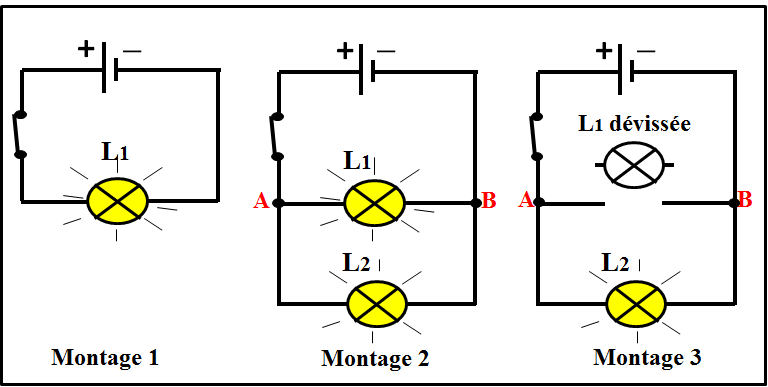 Www.AdrarPhysic.FrObservation Lorsqu’on ajoute la lampe L2 en dérivation avec la lampe L1, l’éclat des deux lampes est normale.Chaque lampe forme une boucle indépendante avec le générateur.Si on dévisse la lampe L1, la lampe L2 reste allumée.Conclusion :Un circuit électrique en dérivation comporte deux boucles  ou plus.Lorsqu'un dipôle est grillé ou dévissé  les autres dipôles continuent à fonctionner.L’éclat des lampes ne varie pas avec le nombre de dipôles branchés en dérivation.Remarque 2 :le point d’intersection de trois fils conducteurs ou plus reliés chacun à un dipôle est appelé nœud.     Exemple : les points A et B dans le schéma 2 précèdent.Dans une installation domestique, les appareils électriques sont généralement montés en dérivation. Ils peuvent ainsi fonctionner indépendamment les uns des autres.